AGENDASTUDY VISIT TO ESTONIA AND LATVIA 10-14.09.2018LEADER Transnational cooperation projectCoastal and Dune Management 10. September 15:30-17:30 Arrival to Tallinn17:30 transport to LAG area from Tallinn Airport18:00 Visit to Vääna-Jõesuu beach in Harku municipality, Environmental Specialist of Harku municipality Lembe Reiman talks about management of beach and investments that municipality has done in the beach area in last years. 19:00 Visit to Kloogaranna beach in Lääne-Harju municipality, Ülar Jõesaar from Kloogaranna Society talks about uniqueness, history and nowaday of the beach.NB! Please wear shoes that enable walking on sandy beach.Check-in to the rooms21:00 Welcome dinner in Laulasmaa Spa hotel 11. September 9:30 Visit to Western-Harju Municipality, introduction of the municipality, it’s activities and projects in coastal area. Mayor of the Western-Harju county Jaanus Saat, PR specialist Egle Kaur.11:00 Hiking from Paldiski to Pakri lighthouse (approx 5 km), visit to the lighthouse. Manager of the lighthouse, Andrus Kuiva. NB! Please wear shoes that enable walk on rocks.13:00 Lunch in tavern Peetri Toll, guided excursion of exhibition of historical swords and daggers. Manager of Peetri Toll, Jelena Maljutina 14:30 Visit to Lohusalu port, port manager Valdo Taumann15:15 Visit Fisherman's Shed of Kase Ants, guide Ülle Krabo16:00 Nature walking route around Keila-Joa waterfall, guide Heiki Hõimoja17:00 Five O'Clock Tea in Keila-Joa Schloss Fall, visit to Schloss museum and exhibitions 20:00 Dinner in Günther Cafe in Laulasmaa 12. September9:30 Departure from Laulasmaa 9:30-12:00 Steering group meeting on the way12:00 Meeting Lepanina hotel with EstLat project Coastal Hiking, project manager Tõiv Jõul 13:00 Lunch in Lepanina hotel 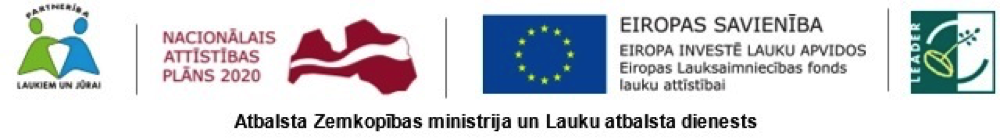 17:00 Arrival to Latvia, check-in the rooms of hotel Villa Anna  20:00 Welcome dinner in hotel Villa Anna Evening trip to Engure – A visit to the park of Zušuciems (Eel village)13. September 9:00 Arrival to Engure9:30 Seminar of experience exchange at Engures Saieta nams (Engure Community Centre)Kārlis Lapiņš, Senior Stare inspector pf Riga region of Environment Protection ManagementLīga Brīniņa, Project manager of BDR “Baltijas krasti”Vaiva Ostrovska, municipality of Engure, specialist with experience in Coastal and Dune ManagementCoffee, tea, snacks12:00 Visit to Lapmežciems. Inspection on pathways and plankways to the sea at the Gausā Jūdze (Slow Mile) in Lapmežciems, made of sustainable composite materials. Demo of performance by the sea-manure machine (location will be indicated)14:30 Lunch at the Šlokenbeka manor16:00 Visit to the Nature park of Engure(Roberts Šiliņš) and Bērciems (plankway installed on the pontoons in the sea acquired in the framework of the project)18:00 Return to the Engures Community Centre.19:00 Dinner at Kalna Žagari (sauna etc.)NB! Please, take your bathing suits with you! 14. September9:00 Joint work to tidy up the Grey Dune in Engure11:30 Snacks out in the nature13:15 Departure to Riga (airport and bus station)NB! During the two days we invite you to wear casual clothing and shoes for lot of moving around! 